ADMINISTRATOR RESUME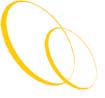 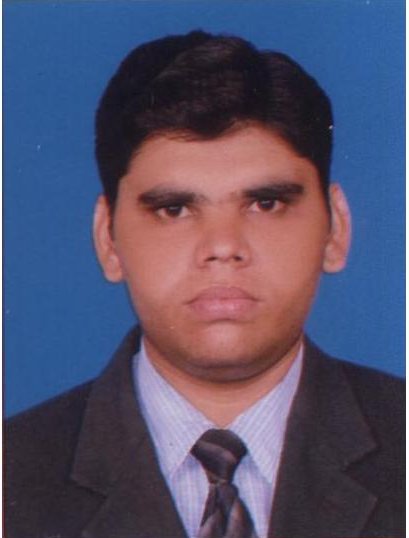 FAISALFAISAL.366203@2freemail.com Personal Summary:     A pleasant, professional and proficient administrator who has a long track record of ensuring things run smoothly behind the scenes of a busy office. Seeking for a suitable position responsibility where my past and varied experience would be fully utilized in career opportunities and where making a significant contribution to the success of my employer will gain me career advancement opportunity.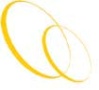 CAREER HISTORY
ADMINISTRATOR – November 2013 to August 2016
Employers name – QMART Super Market
Responsible for handling the day-to-day administrative tasks of the office and making sure that everything runs smoothly.
Duties;Carrying out large volumes of filing while retaining a good level of accuracy and efficiency.Rapidly responding to and resolving any administrative problems.Managing related legislative, regulatory and compliance issues.Running the company reception area.Typing up correspondence including letters, faxes, minutes and memos.Offering a warm and friendly welcome to any visitors.Sorting and distributing incoming post.Processing staff payrolls, keeping account of finances and updating staff files.Receiving and redirecting telephone calls.Raising and progressing purchase orders.Booking travel and accommodation for senior managers.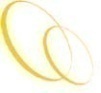 PERSONAL ASSISTANT TO VICE PRINCIPAL – September 2008 - October 2013
Employers name – ILM Group of Colleges
Administrator SkillsWell organized, and be able to prioritize work in an efficient manner.Handling incoming / outgoing calls, correspondence and filing. Faxing, printing, photocopying, filing and scanning. Updating & maintain the holiday, absence and training records of staff. Creating and modifying documents using Microsoft Office. Setting up and coordinating meetings and conferences. Personal: Strong organizational, administrative and analytical skills. Excellent spelling, proofreading and computer skills. Ability to maintain confidentiality. Excellent working knowledge of all Microsoft Office packages. Office Assistant and Ticketing Officer – February 2006 - August 2008
Employers name – IATA Travel AgencyResponsibilities:Achieving sales target on time along with shrinkage controlCoordinating with Clients.Maintaining Customer care service.Business development and marketingMaintaining Monthly Sales report.Educational Qualification:Graduation (B.A) 		University of  Sargodha (Pakistan)		2008HSSC	       (F.Sc)		Govt. College Sargodha (Pakistan)		2003SSC	       (Science)	B.I.S.E  	 Sargodha (Pakistan) 			2001Other Qualification:	   Diploma in Office Management (July 01, 2005 to January 01, 2006)(Leading Track Computer College Satellite Town Sargodha, Pakistan)	MS Word, MS Excel, Power Point, Inpage, Math Type and Internet etc.Languages:English, Urdu and HindiExtra Curricular Activities:Reading Newspaper, Playing Cricket, Net Searching and Collecting Coins.Reference will be available upon request…..I hereby certify that the above mentioned statement is correct and true to the best of my knowledge and belief.